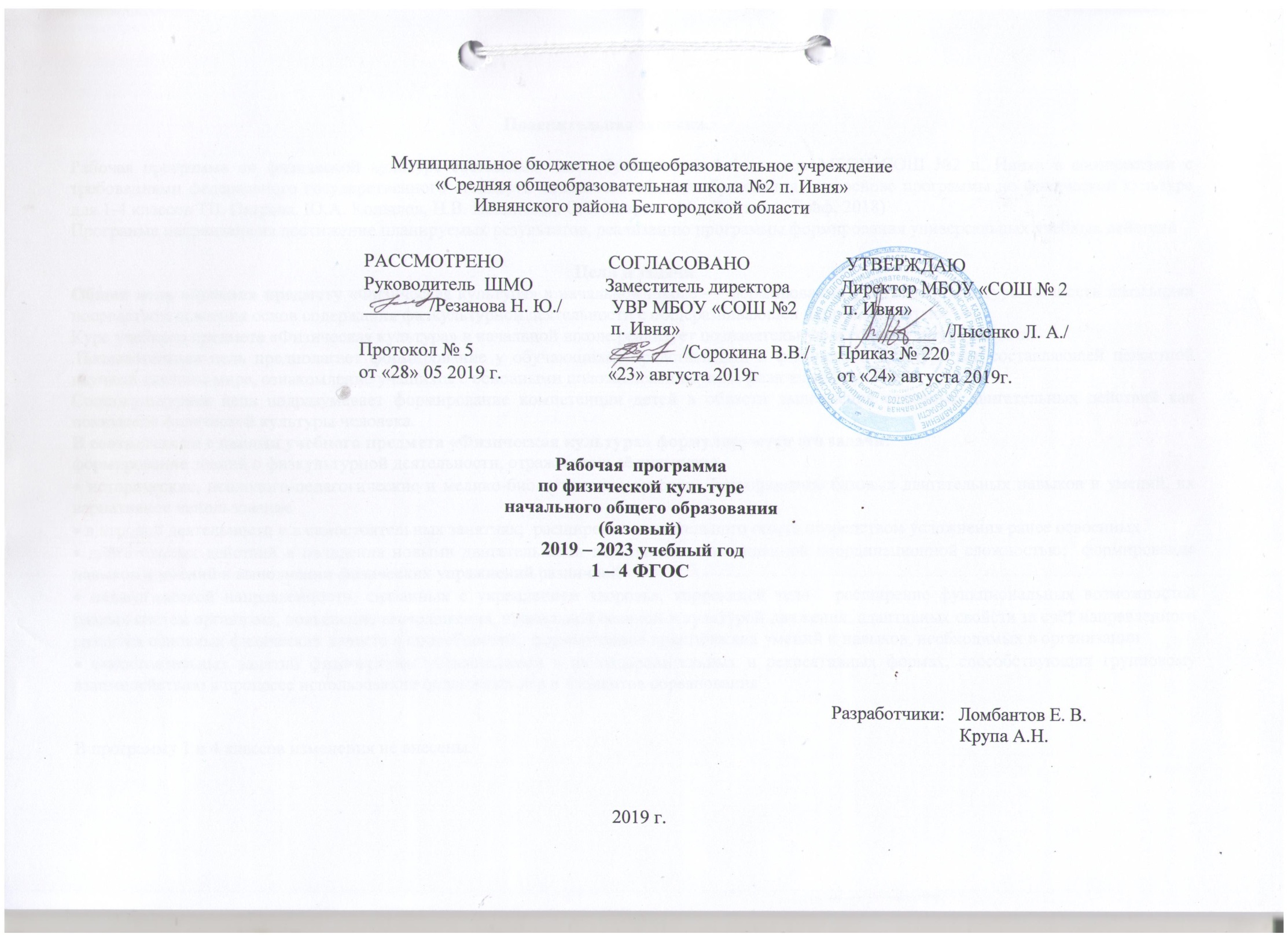 Пояснительная записка.Рабочая программа по физической культуре составлена  для обучающихся 1-4 классов МБОУ«СОШ №2 п. Ивня» в соответствии с требованиями федерального государственного стандарта начального общего образования,  на основе программы по физической культуре для 1-4 классов ТВ. Петрова, Ю.А. Копылов, Н.В. Полянская, С.С. Петров. -М. : Вентана - Граф, 2017)Программа направлена на достижение планируемых результатов, реализацию программы формирования универсальных учебных действийЦели и задачи Общая цель обучения предмету «Физическая культура» в начальной школе — формирование физической культуры личности школьника посредством освоения основ содержания физкультурной деятельности с общеразвивающей направленностью. Курс учебного предмета «Физическая культура» в начальной школе реализует познавательную и социокультурную цели. Познавательная цель предполагает формирование у обучающихся представлений о физической культуре как составляющей целостной научной картины мира, ознакомление учащихся с основными положениями науки о физической культуре. Социокультурная цель подразумевает формирование компетенции детей в области выполнения основных двигательных действий как показателя физической культуры человека. В соответствии с целями учебного предмета «Физическая культура» формулируются его задачи:  формирование знаний о физкультурной деятельности, отражающих её культурно исторические, психолого-педагогические и медико-биологические основы;  формирование базовых двигательных навыков и умений, их вариативное использование в игровой деятельности и в самостоятельных занятиях;  расширение двигательного опыта посредством усложнения ранее освоенных двигательных действий и овладения новыми двигательными действиями с повышенной координационной сложностью;  формирование навыков и умений в выполнении физических упражнений различной педагогической направленности, связанных с укреплением здоровья, коррекцией тело-  расширение функциональных возможностей разных систем организма, повышение егосложения, правильной осанкой и культурой движения; адаптивных свойств за счёт направленного развития основных физических качеств и способностей;  формирование практических умений и навыков, необходимых в организации самостоятельных занятий физическими упражнениями в их оздоровительных и рекреативных формах, способствующих групповому взаимодействию в процессе использования подвижных игр и элементов соревнованияВ программу 1 и 4 классов изменения не внесены.В программу 2-3 классов внесены изменения. Лыжная подготовка заменена кроссовой подготовкой в связи со слабой материально-технической базой (Письмо министерства образования России от 27.11.1995 г. «О занятиях по физической культуре в зимний период времени №1355/11»). Данная программа  ориентирована на  использование УМК:1классФизическая культура: 1-2 классы: учебник для учащихся общеобразовательных организаций/ Т.В.Петрова, Ю.А. Копылов, Н.В.Полянская, С.С.Петров.-2-е изд., испр. – М.: Вентана – Граф,20182класс. Физическая культура: 1-2 классы: учебник для учащихся общеобразовательных организаций/ Т.В.Петрова, Ю.А. Копылов, Н.В.Полянская, С.С.Петров.-2-е изд., испр. – М.: Вентана – Граф,20183классФизическая культура: 3 - 4 классы: учебник для учащихся общеобразовательных организаций/ Т.В.Петрова, Ю.А. Копылов, Н.В.Полянская, С.С.Петров.-2-е изд., испр. – М.: Вентана – Граф,20144 классФизическая культура: 3 - 4 классы: учебник для учащихся общеобразовательных организаций/ Т.В.Петрова, Ю.А. Копылов, Н.В.Полянская, С.С.Петров.-2-е изд., испр. – М.: Вентана – Граф,2014УМК  допущен  Министерством  образования  РФ  и  соответствуют  федеральному компоненту  государственных  образовательных  стандартов  начального  общего  образования второго поколения. Количество часов, на которое рассчитана программаНа реализацию  данной программы по физической культуре  в федеральном базисном учебном плане предусмотрено в 1 классе 66  часов, соответствии с пунктом 10.10 санитарно - эпидемиологических правил и нормативов СанПиН 2.4.2.2821-10 в 1 классах используется «ступенчатый» режим обучения в сентябре – октябре. Внесены изменения в часы общего количества часов на изучение предмета « Физическая культура» в 1 классе. Произведено уплотнение учебного материала. Уплотнено 4 часа.во 2-4  классах  68 часов    ( 2 часа в неделю).Требования к уровню подготовки учащихся Личностные результаты освоения содержания образования в области физической культуры:∙Формирование основ российской гражданской идентичности, чувства гордости за свою Родину, российский народ и историю России, формирование ценностей многонационального российского общества;∙Формирование целостного, социально ориентированного взгляда на мир в его органичном единстве и разнообразии природы, народов, культур и религий;∙Овладение начальными навыками адаптации в динамично изменяющемся и развивающемся мире;∙Принятие и освоение социальной роли обучающегося, развитие мотивов учебной деятельности;∙Развитие самостоятельности и личной ответственности за свои поступки;∙Формирование эстетических потребностей, ценностей и чувств;∙Развитие навыков сотрудничества со взрослыми и сверстниками в разных социальных ситуациях;∙Формирование установки на безопасный, здоровый образ жизни, наличие мотивации к творческому труду, бережному отношению к материальным и духовным ценностям.        Метапредметные результаты:∙Овладение способностью принимать и сохранять цели и задачи учебной деятельности, поиска средств её осуществления;∙Освоение способов решения проблем творческого и поискового характера;∙Формирование умения планировать, контролировать и оценивать учебные действия в соответствии с поставленной задачей и условиями её реализации; определять наиболее эффективные способы достижения результата;∙Формирование умения понимать причины успеха/неуспеха учебной деятельности;∙Освоение начальных форм познавательной и личностной рефлексии;∙Использование знаково-символических средств представления информации для создания моделей изучаемых объектов и процессов;∙Активное использование речевых средств и средств информационных и коммуникационных технологий для решения коммуникативных и познавательных задач.        Предметные результаты:∙Формирование первоначальных представлений о значении физической культуры для укрепления здоровья человека;∙Овладение умениями организовывать здоровьесберегающую жизнедеятельность;∙Формирование навыка систематического наблюдения за своим физическим состоянием, величиной физических нагрузок.Планируемые результаты (1 класс)К концу первого года обучения ученик научится:  правилам поведения и профилактики травматизма на занятиях физической культуры, правилам безопасности; соблюдать личную гигиену, режим дня;  соотносить результаты выполнения двигательных действий с эталоном -рисунком, образцом, правилом; устанавливать различия в физической нагрузке по частоте сердечных сокращений (пульсу) при выполнении физических упражнений;  выполнять тестовые задания для определения уровня развития физических качеств – силы, быстроты, выносливости, гибкости, ловкостиполучит возможность научиться: выполнять разнообразные способы передвижения ходьбой, бегом и прыжками, передвигаться по возвышенной опоре, имеющей ограниченную площадь, на лыжах;  выполнять метание малого мяча на дальность и точность, упражнения в передачах, бросках, ловле и ведении мяча, ударах по мячу;выполнять лазанье по гимнастической стенке, по наклонной скамейке в упоре присев и стоя на коленях, подтягивание лежа на животе по горизонтальной скамейке;  выполнять упражнения на освоение навыков равновесия (стойка на носках на одной ноге на полу и гимнастической скамейке, повороты на 90º); выполнять на основе танцевальных упражнений шаг с прискоком, приставные шаги, шаг галопа в сторону; выполнять строевые упражнения: построение в колонну по одному и в шеренгу, в круг, перестроение по звеньям, повороты и другие строевые команды; выполнять упражнения по формированию правильной осанки, развития силы, быстроты, выносливости, гибкости и ловкости, комплексы утренней гимнастики, физкультминуток и «подвижных перемен». В результате освоения предметного содержания дисциплины «Физическая культура» у учащихся повышается уровень физического развития, улучшается состояние здоровья, формируются общие и специфические учебные умения, способы познавательной и предметной деятельности.Планируемые результаты (2 класс)В результате освоения предлагаемой программы учебного предмета «Физическая культура» учащиеся, закончившие 2 год обучения, научатся:определять уровень развития физических качеств (силы, быстроты, гибкости);вести наблюдения за физическим развитием и физической подготовленностью;выполнять закаливающие водные процедуры (обтирание);выполнять комплексы упражнений для формирования правильной осанки;выполнять комплексы упражнений для развития точности метания малого мяча;выполнять комплексы упражнений для развития равновесия;будут иметь представление:о зарождении древних Олимпийских игр;о физических качествах и общих правилах определения уровня их развития;о правилах проведения закаливающих процедур;об осанке и правилах использования комплексов физических упражнений для формирования правильной осанки;Планируемые результаты (3класс)В результате освоения предлагаемой программы учебного предмета «Физическая культура» учащиеся, закончившие 3 год обучения, должны: называть, описывать и раскрывать: роль и значение занятий физическими упражнениями в жизни младшего школьника;значение правильного режима дня, правильного питания, процедур закаливания, утренней гигиенической гимнастики, физкультурных пауз в течение учебного дня; связь физической подготовки с развитием двигательных качеств, опорно-двигательной, дыхательной и кровеносной систем; значение физической нагрузки и способы её регулирования; причины возникновения травм во время занятий физическими упражнениями, профилактику травматизма;уметь: выполнять упражнения для профилактики нарушений осанки, плоскостопия, зрения;выполнять упражнения дыхательной гимнастики, психорегуляции; составлять при помощи взрослых индивидуальные комплексы упражнений для самостоятельных занятий физической культурой; варьировать предложенные комплексы упражнений для утренней гигиенической гимнастики, физкультминуток; выполнять упражнения и простейшие акробатические и гимнастические комбинации, упражнения лёгкой атлетики; выполнять двигательные действия при передвижении на лыжах и плавании (при соответствии климатических и погодных условий требованиям к организации лыжной подготовки и занятий плаванием);участвовать в подвижных играх и организовывать подвижные игры со сверстниками, оценивать результаты подвижных игр; выполнять игровые действия в футболе, баскетболе и волейболе, играть по упрощённым правилам; организовывать и соблюдать правильный режим дня; подсчитывать частоту сердечных сокращений и дыхательных движений для контроля состояния организма во время занятий физическими упражнениями; измерять собственные массу и длину тела;  оказывать доврачебную помощь при лёгких травмах опорно-двигательного аппарата и кожных покровов. Планируемые результаты (4 класс)В результате освоения предлагаемой программы учебного предмета «Физическая культура» учащиеся, закончившие 4 год обучения, научатся:планировать занятия физическими упражнениями в режиме дня, организовывать отдых и досуг с использованием средств физической     культуры;в доступной форме объяснять правила (технику) выполнения двигательных действий, анализировать и находить ошибки, эффективно их исправлять;подавать строевые команды, вести подсчёт при выполнении общеразвивающих упражнений;выполнять акробатические и гимнастические комбинации на необходимом техничном уровне, характеризовать признаки техничного исполнения;выполнять технические действия из базовых видов спорта, применять их в игровой и соревновательной деятельности;взаимодействовать со сверстниками по правилам проведения подвижных игр и соревнований;представлять физическую культуру как средство укрепления здоровья, физического развития и физической подготовки человека;измерять (познавать) индивидуальные показатели физического развития (длину и массу тела), развития основных физических качеств;организовывать и проводить со сверстниками подвижные игры и элементы соревнований, осуществлять их объективное судейство;бережно обращаться с инвентарём и оборудованием, соблюдать требования техники безопасности к местам проведения.Учащиеся получат возможность научиться:организовывать и проводить занятия физической культурой с разной целевой направленностью, подбирать для них физические упражнения и выполнять их с заданной дозировкой нагрузки;характеризовать физическую нагрузку по показателю частоты пульса, регулировать её напряжённость во время занятий по развитию физических качеств;излагать факты истории развития физической культуры, характеризовать её роль и значение в жизнедеятельности человека, связь с трудовой и военной деятельностью;находить отличительные особенности в выполнении двигательного действия разными учениками, выделять отличительные признаки и элементы;оказывать посильную помощь и моральную поддержку сверстникам при выполнении учебных заданий, доброжелательно и уважительно объяснять ошибки и способы их устранения;Тематическое планирование, 1 кл (62 часа)Тематическое планирование, 2 кл (68 часов)Тематическое планирование, 3 класс (68ч)Тематическое планирование, 4 кл (68 часов)Содержание программы (1 класс)Знания о физической культуре (3ч.)Физическая культура как система разнообразных форм занятий физическими упражнениями. Возникновение физической культуры у древних людей. Ходьба, бег, прыжки, лазанье и ползание, ходьба на лыжах как жизненно важные способы передвижения человека. Режим дня и личная гигиена. Организация здорового образа жизни (2ч.)Оздоровительные занятия в режиме дня: комплексы утренней зарядки, физкультминутки. Подвижные игры во время прогулок: правила организации и проведения игр, выбор одежды и инвентаря. Комплексы упражнений для формирования правильной осанки и развития мышц туловища. Физическое совершенствование Гимнастика с основами акробатики (11 ч)В программный материал 1 класса входят простейшие виды построений и перестроений, общеразвивающие упражнения без предметов и с разнообразными предметами, упражнения в лазанье и перелезании, в равновесии, несложные акробатические и танцевальные упражнения, знакомство с гимнастическими снарядами. Организующие команды и приемы: построение в шеренгу и колонну; выполнение основной стойки по команде «Смирно!»; выполнение команд «Вольно!», «Равняйсь!», «Шагом марш!», «На месте стой!»; размыкание в шеренге и колонне на месте; построение в круг колонной и шеренгой; повороты на месте налево и направо по командам «Налево!» и «Направо!»; размыкание и смыкание приставными шагами в шеренге. Акробатические упражнения: упоры (присев, лежа, согнувшись, лежа сзади); седы (на пятках, углом); группировка из положения лежа и раскачивание в плотной группировке (с помощью); перекаты назад из седа в группировке и обратно (с помощью); перекаты из упора присев назад и боком. Гимнастические упражнения прикладного характера: передвижение по гимнастической стенке вверх и вниз, горизонтально лицом и спиной к опоре; ползание и переползание по-пластунски; преодоление полосы препятствий с элементами лазанья, перелезания поочередно перемахом правой и левой ногой, переползания; танцевальные упражнения (стилизованные ходьба и бег); хождение по наклонной гимнастической скамейке; упражнения на низкой перекладине: вис стоя спереди, сзади, зависом одной и двумя ногами (с помощью).Спортивно – оздоровительная деятельность (15ч)В результате освоения данного раздела программы ученики приобретают основы умений бега на короткие и на длинные дистанции, прыжков в длину с места и разбега, метаний в цель и на дальность. Бег, прыжки и метания отличаются большой вариативностью выполнения и применения в различных условиях. Бег: с высоким подниманием бедра, прыжками и ускорением, с изменяющимся направлением движения (змейкой, по кругу, спиной вперед), из разных исходных положений и с разным положением рук.Прыжки: на месте (на одной ноге, с поворотами вправо и влево), с продвижением вперед и назад, левым и правым боком, в длину и высоту с места; запрыгивание на горку из матов и спрыгивание с нее. Броски: большого мяча () на дальность двумя руками из-за головы, от груди. Метание: малого мяча правой и левой рукой из-за головы, стоя на месте, в вертикальную цель, в стену. Физкультурно-оздоровительная деятельность (2ч)Планирование режима дня школьника 1 класса.Утренняя гигиеническая гимнастика. ФизкультминуткиРежим питания школьника 1 класса. Правила здорового питания. Полезные продуктыГигиенические процедуры как часть режима дня; правила выполнения закаливающих процедурПодвижные игры (21ч) На материале раздела «Гимнастика с основами акробатики»: «У медведя во бору», «Раки», «Тройка», «Бой петухов», «Совушка», «Салки», «Змейка», «Не урони мешочек», «Пройди бесшумно», «Через холодный ручей» ; игровые задания с использованием строевых упражнений типа: «Становись — разойдись», «Смена мест». На материале раздела «Легкая атлетика»:«Пятнашки», «Волк во рву», «Кто быстрее», «Горелки», «Рыбки», «Салки на болоте», «К своим флажкам», «Точно в мишень», «Третий лишний». На материале раздела «Спортивные игры»: Футбол: удар внутренней стороной стопы по неподвижному мячу с места, с одного-двух шагов; по мячу, катящемуся навстречу; подвижные игры. Лыжная подготовка (7ч)Инструктаж по технике безопасности; одевание и переноска лыж, ступающий шаг, игра «Самокат» Ступающий шаг; повороты на месте переступанием вокруг пяток и носков лыж; игра «Лошадки»Повороты на месте вокруг носков и пяток лыж; скользящий шаг без палок; игра «Самокат»Передвижение скользящим шагом по извилистой лыжне; игра «Лошадки»,игра «Лабиринт»Передвижение скользящим шагом без палок по кругу; игры «Широким шагом», «Быстрый лыжник»Обучение надеванию палок на руку; передвижение скользящим шагом с палками по извилистой лыжне, игра «Лабиринт»Передвижение по глубокому снегу по собственной лыжне Передвижение скользящим шагом по учебной лыжне Наблюдение за физическим развитием (1ч)Простейшие навыки контроля самочувствия	Оценка самочувствия по субъективным признакамСодержание программы (2класс)Знания о физической культуре (3ч) Понятие о физической культуре. Зарождение и развитие физической культуры. Связь физической культуры с трудовой и военной   деятельностью. Физическая культура народов разных стран. История физической культуры в России. Связь физической культуры с природными, географическими особенностями, традициями и обычаями страны. Олимпийские игры. История появления Олимпийских игр. Возрождение Олимпийских игр. Важнейшие символы Олимпийских игр. Внешнее строение тела человека. Опорно-двигательная система человека (общая характеристика, скелет и мышцы человека, суставы,     сухожилия). Осанка человека. Стопа человека. Предупреждение травматизма во время занятий физическими упражнениями. Дыхательная система человека. Профилактика заболеваний органов дыхания. Подбор одежды, обуви и инвентаря для занятий физическими упражнениями. Терминология гимнастических упражнений. Способы передвижения человека. Основные двигательные качества человека (выносливость, сила, быстрота, гибкость, ловкость). Организация здорового образа жизни (2ч)           Правильный режим дня (соблюдение, планирование). Здоровое питание.            Утренняя гигиеническая гимнастика.            Физкультминутки.            Закаливание. Массаж.            Правила личной гигиены.            Профилактика нарушений зрения.Наблюдение за физическим развитием и физической подготовленностью (1 ч)Простейшие навыки контроля самочувствия. Измерение сердечного пульса (частоты сердечных сокращений). Измерение длины и массы тела. Оценка состояния дыхательной системы. Оценка правильности осанки. Оценка основных двигательных качеств. Физкультурно-оздоровительная деятельность (1ч)Физические упражнения для утренней гигиенической гимнастики, физкультминуток, профилактики нарушений осанки, профилактики плоскостопия. Комплексы упражнений для развития основных двигательных качеств. Тренировка дыхания. Упражнения для снятия утомления глаз и профилактики нарушений зрения. Упражнения для расслабления мышц. Упражнения для успокоения (психорегуляции). Спортивно-оздоровительная деятельность (12ч)Лёгкая атлетика (беговые и прыжковые упражнения, бросание малого и большого мяча, метание). Гимнастика с основами акробатики (13) Лазание, перелезание, ползание, висы и упоры, акробатические упражнения, снарядная гимнастика, кувырки, перекатыКроссовая подготовка (12ч)Подвижные игры (24)Игры на свежем воздухе и в помещении, спортивные игры (футбол, волейбол, баскетбол).Содержание программы (3 класс)Знания о физической культуре (1ч)История физической культуры в древних обществах. Связь физической культуры с профессионально-трудовой и военной деятельностьюОрганизация здорового образа жизни (2ч)Правильный режим дня (соблюдение, планирование). Здоровое питание. Утренняя гигиеническая гимнастика. Физкультминутки. Закаливание. Массаж. Правила личной гигиены. Профилактика нарушений зрения. Наблюдение за физическим развитием и физической подготовленностью (11 ч) Простейшие навыки контроля самочувствия. Измерение сердечного пульса (частоты сердечных сокращений). Измерение длины и массы тела. Оценка состояния дыхательной системы. Оценка правильности осанки. Оценка основных двигательных качеств. Контроль бега, прыжков, отжимания, метания, подтягивания, поднимания туловища из положения лежа на спине Физкультурно-оздоровительная деятельность (1ч)Физические упражнения для утренней гигиенической гимнастики, физкультминуток, профилактики нарушений осанки, профилактики плоскостопия. Комплексы упражнений для развития основных двигательных качеств. Тренировка дыхания. Упражнения для снятия утомления глаз и профилактики нарушений зрения. Упражнения для расслабления мышц. Упражнения для успокоения (психорегуляции).Спортивно-оздоровительная деятельность (53: 13/13/17)	Лёгкая атлетика (беговые и прыжковые упражнения, бросание малого и большого мяча, метание). (13ч) Гимнастика с основами акробатики (лазание, перелезание, ползание, висы и упоры, акробатические упражнения, снарядная гимнастика, кувырки, перекаты). (13ч) Кроссовая подготовка. (17ч)Содержание программы (4 класс) Знания о физической культуре (2ч)Понятие о физической культуре. Зарождение и развитие физической культуры. Связь физической культуры с трудовой и военной деятельностью. Физическая культура народов разных стран. История физической культуры в России. Связь физической культуры с природными, географическими особенностями, традициями и обычаями страны.Олимпийские игры. История появления Олимпийских игр. Возрождение Олимпийских игр. Важнейшие символы Олимпийских игр.Внешнее строение тела человека. Опорно-двигательная система человека (общая характеристика, скелет и мышцы человека, суставы, сухожилия). Осанка человека. Стопа человека. Предупреждение травматизма во время занятий физическими упражнениями. Дыхательная система человека. Профилактика заболеваний органов дыхания.Подбор одежды, обуви и инвентаря для занятий физическими упражнениями.Терминология гимнастических упражнений.Способы передвижения человека. Основные двигательные качества человека (выносливость, сила, быстрота, гибкость, ловкость).Организация здорового образа жизни (3ч)Правильный режим дня (соблюдение, планирование). Здоровое питание. Утренняя гигиеническая гимнастика. Физкультминутки. Закаливание. Массаж. Правила личной гигиены. Профилактика нарушений зрения.Наблюдения за физическим развитием и физической подготовленностью (2ч)Простейшие навыки контроля самочувствия. Измерение сердечного пульса (частоты сердечных сокращений). Измерение длины и массы тела. Оценка состояния дыхательной системы. Оценка правильности осанки. Оценка основных двигательных качеств.Физкультурно – оздоровительная деятельность (2ч)Физические упражнения для утренней гигиенической гимнастики, физкультминуток, профилактики нарушений осанки, профилактики плоскостопия. Комплексы упражнений для развития основных двигательных качеств. Тренировка дыхания. Упражнения для снятия утомления глаз и профилактики нарушений зрения. Упражнения для расслабления мышц. Упражнения для успокоения (психорегуляции).Спортивно-оздоровительная деятельность(11ч)Лыжная подготовка (11ч)Гимнастика с основами акробатики (13ч)Лазание, перелезание, ползание, висы и упоры; акробатические упражнения, кувырки, перекаты, снарядная гимнастика.Подвижные и спортивные игры (24ч)№п/пРАЗДЕЛЫ, ТЕМЫКоличество часов1Знания о физической культуре32Организация здорового образа жизни23Наблюдение за физическим развитием и физической подготовленностью14Физкультурно-оздоровительная деятельность25Спортивно-оздоровительная деятельность156Гимнастика с основами акробатики117Лыжная подготовка78Подвижные и спортивные игры21№п/пРАЗДЕЛЫ, ТЕМЫКоличество часов1Знания о физической культуре32Организация здорового образа жизни23Наблюдение за физическим развитием и физической подготовленностью14Физкультурно-оздоровительная деятельность15Спортивно-оздоровительная деятельность126Гимнастика с основами акробатики137Кроссовая подготовка128Подвижные и спортивные игры24№п/пРАЗДЕЛЫ, ТЕМЫКоличество часов1Знания о физической культуре12Организация здорового образа жизни23Наблюдение за физическим развитием и физической подготовленностью114Физкультурно-оздоровительная деятельность15Спортивно-оздоровительная деятельность536Гимнастика с основами акробатики137Кроссовая подготовка238Подвижные и спортивные игры17№п/пРАЗДЕЛЫ, ТЕМЫКоличество часов1Знания о физической культуре22Организация здорового образа жизни33Наблюдение за физическим развитием и физической подготовленностью24Физкультурно-оздоровительная деятельность25Спортивно-оздоровительная деятельность116Гимнастика с основами акробатики137Лыжная подготовка118Подвижные и спортивные игры24